JURNALSISTEM PRONOMINA PERSONA BAHASA SASAK MONTONG ARE MATARAM DAN IMPLIKASINYA TERHADAP PEMBELAJARAN MUATAN LOKAL BAHASA SASAK DI SMP    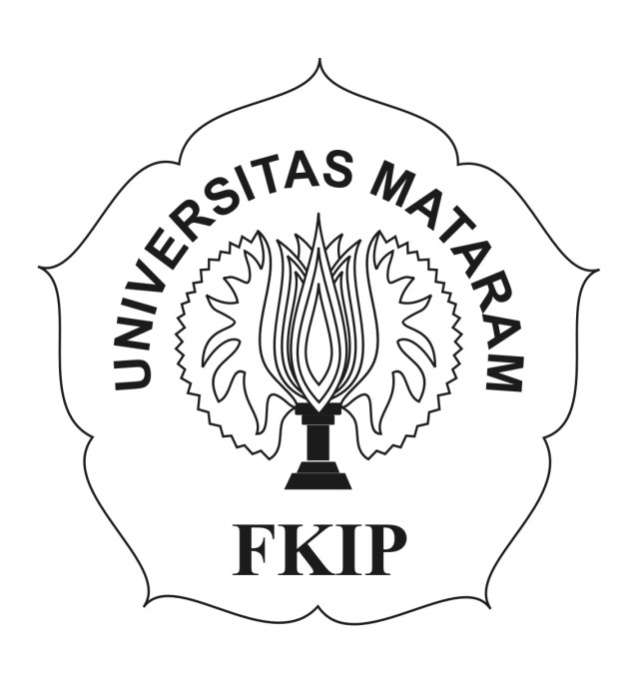 Diajukanuntuk Memenuhi Persyaratan dalam Menyelesaikan Program Strata Satu (S1) Pendidikan Bahasa dan Sastra Indonesia OlehYULI ANDRIANIE1C109077UNIVERSITAS MATARAMFAKULTAS KEGURUAN DAN ILMU PENDIDIKANJURUSAN PENDIDIKAN BAHASA DAN SENIPROGRAM STUDI PENDIDIKAN BAHASA DAN SASTRA INDONESIA DAN DAERAH2014System of Personal Pronoun in Sasak Language at Montong Are Mataram and The Implication toward Learning of “Muatan Lokal” in Sasak Language at Junior High SchoolbyYuli AndrianiE1C109077Abstract: The thesis is written to analyzed the form, function, the role of semantics of personal pronoun. It is also implementation toward learing of muatan local. The study is describe their form, function, and the role semantic personal pronoun. The method of collecting data used reading discussion and introspection. While the analysis of the data used descriptive kualitative which the analysis of the result used formal and informal method.Base on the research, form of personal pronoun are free morfhem, bound morfhem, and frase. Its functions are as a subjek, object, and adverb. While in a text, its function as endofore and eksofore references. Its roles are also as a character, target, experience and fortune. This study related to “muatan local” Sasak language at 2nd semester in 8th grade at Junior High School which explained the symantis of Sasak Language.Abstract: Skripsi ini menganalisis bentuk, fungsi, dan peran semantis pronomina persona bahasa Sasak Montong Are Mataram serta implikasinya terhadap pembelajaran muatan lokal di SMP. Analisis ini bertujuan untuk mendeskripsikan bentuk, fungsi, dan peran semantis pronomina persona bahasa Sasak Montong Are Mataram serta implikasinya terhadap pembelajaran muatan lokal bahasa Sasak di SMP. Metode yang digunakan dalam pengumpulan data  yaitu metode simak, metode cakap, dan metode introspeksi. Metode analisis data menggunakan metode deskriptif  kualitatif. Sementara itu, metode penyajian hasil analisis data menggunakan metode formal dan informal.Berdasarkan hasil penelitian, bentuk pronomina persona yang terdapat pada daerah penelitian, yaitu berbentuk morfem bebas, morfem terikat, dan frase. Dalam tataran kalimat, pronomina persona tersebut dapat berfungsi sebagai subjek, objek, dan keterangan, sedangkan dalam tataran wacana pronomina persona berfungsi sebagai referensi eksofora dan endofora. Selanjutnya, pronomina persona pada daerah penelitian dapat berperan sebagai pelaku, sasaran, pengalam, dan peruntung. Pronomina persona bahasa Sasak Montong Are Mataram dapat dikaitkan dengan pembelajaran muatan lokal bahasa Sasak di SMP kelas VIII semester 2 dengan kompetensi dasar menjelaskan kata majemuk dan tata bahasa dalam bahasa Sasak.Kata Kunci : bentuk, fungsi, sistem pronomina persona.PendahuluanBahasa memiliki beberapa fungsi, salah satu fungsinya, yaitu untuk memberikan dan mendapatkan informasi. Selain untuk keperluan memberikan dan mendapatkan informasi, bahasa juga dapat digunakan untuk menjaga keharmonisan antarmasyarakat. Dalam kehidupan sehari-hari, membangun kontak antara manusia dengan manusia sangat diperlukan. Alat yang paling efektif untuk membangun kontak antara manusia dengan manusia lain adalah bahasa. Kontak yang dibangun tentu melibatkan dua orang atau lebih. Dalam hubungan antara dua orang atau lebih, kita sering menggunakan kata ganti orang atau yang disebut dengan pronomina persona agar acuan yang dituju tidak menimbulkan kerancuan.Pronomina persona pada bahasa Indonesia merupakan pronomina yang dipakai untuk mengacu pada orang, yang meliputi acuan pada diri sendiri yang selanjutnya disebut PP1, acuan pada orang yang diajak bicara yang selanjutnya disebut PP2, dan acuan pada orang yang dibicarakan yang selanjutnya disebut PP3. Di antara pronomina itu, ada yang mengacu pada jumlah satu atau lebih dari satu. Ada yang bersifat ekslusif, ada yang bersifat inklusif, dan ada yang bersifat netral (Alwi, dkk., 2003: 249). Selain itu, pronomina persona ada yang bersifat bebas dan adapula yang bersifat terikat. Sifat bebas bisa berdiri sendiri tanpa melekat pada kategori tertentu, sedangkan sifat terikat harus melekat pada kategori tertentu. Sama halnya dengan bahasa Indonesia, bahasa Sasak Montong Are Mataram juga memiliki sistem pronomina persona. Akan tetapi, dalam persamaannya itu terdapat hal-hal tertentu yang membedakannya. Perbedaannya terdapat pada hal wujud dan bentuknya.Wujud pronomina persona bahasa Sasak Montong Are Mataram berupa ite pade, tiang, aku, ite, side, kamu, -ku, dan lain-lain. Wujud-wujud tersebut berbentuk frase, morfem bebas, dan morfem terikat. Pronomina persona bentuk frase dalam bahasa Indonesia berlaku untuk Pronomina persona kedua dan ketiga, sedangkan pronomina persona bentuk frase dalam bahasa Sasak berlaku untuk pronomina persona pertama, kedua, dan ketiga. Hal tersebutlah yang membedakan pronomina persona bahasa Sasak dengan pronomina persona bahasa Indonesia.Selain itu, bahasa Sasak Montong Are Mataram memiliki ciri khas dalam pemakaian pronomina persona kedua. Di antaranya membedakan pemakaian pronomina persona berdasarkan jenis kelamin. Misalnya pronomina persona meq dan ante dipakai untuk mengacu pada lawan bicara yang berjenis kelamin laki-laki dan usianya setara/lebih muda serta berstatus sosial sama/lebih rendah, sedangkan pronomina persona bi dipakai untuk mengacu pada lawan bicara yang berjenis kelamin perempuan dan usianya setara/lebih rendah serta berstatus sosial sama/lebih rendah. Pronomina persona meq dan bi  tidak dapat berdiri sendiri tanpa melekat pada kata tertentu, baik melekat di awal maupun di akhir kata, sedangkan ante adalah bentuk bebas. Hal seperti ini tidak terdapat dalam bahasa Indonesia.  Oleh karena itu, peneliti ingin mengangkat masalah ini sebagai objek penelitian agar pembaca dapat mengetahui bentuk, fungsi, serta peran semantis pronomina persona bahasa Sasak Montong Are Mataram. Dengan demikian, penelitian yang berjudul “Sistem Pronomina Persona bahasa Sasak Montong Are Mataram dan Implikasinya terhadap Pembelajaran Muatan Lokal Bahasa Sasak” perlu untuk dilakukan.Permasalah dalam penelitian ini dirinci menjadi beberapa pertanyaan penelitian, yaitu bagaimanakah bentuk pronomina persona bahasa Sasak Montong Are Mataram?, bagaimanakah fungsi pronomina persona bahasa Sasak Montong Are Mataram?, bagaimanakah peran semantis pronomina persona bahasa Sasak Montong Are Mataram?, dan bagaimanakah implikasi pronomina persona bahasa Sasak Montong Are Mataram terhadap pembelajaran muatan lokal bahasa Sasak di SMP?.Tujuan umum ingin dicapai penelitian ini adalah untuk mengidentifikasi dan mendeskripsikan bentuk, fungsi, peran semantis, serta kaitan pronomina persona bahasa Sasak Montong Are Mataram terhadap pembelaran muatan lokal bahasa Sasak di SMP. Tujuan penelitian ini, yaitu untuk mengidentifikasi, mendeskripsikan, dan memerikan bentuk, fungsi, peran semantis, dan kaitan pronomina persona bahasa Sasak terhadap pembelajaran muatan lokal bahasa Sasak di SMP.Hasil penelitian ini dapat dijadikan sebagai dokumentasi akademis. Penelitian ini pun dapat dijadikan bahan dasar bagi peneliti selanjutnya yang berminat meneliti topik ini.Penelitian ini memberikan wawasan mengenai fungsi bahasa. Selain itu, penelitian ini diharapkan dapat memberikan kontribusi untuk pengembangan pelajaran muatan lokal BS di sekolah.II. Tinjauan Pustaka dan Kerangka Teori Tinjauan PustakaSejauh yang peneliti ketahui tentang penelitian terdahulu yang bertopik pronomina persona adalah penelitian yang dilakukan Muzianti, Jannah, Agustina, Patmantari, dan Warizqaan. Penelitian yang dilakukan oleh Jannah dan Agustina berfokus pada penelitian tentang bentuk serta fungsi pronomina interogatif dalam bahasa Sasaks, sedangkan peneltian yang dilakukan oleh  Muzianti, Patmantari, dan Warizqan berfokus pada bentuk, fungsi pronomina persona dilihat dari segi sosial, serta makna pronomina persona. Dengan demikian penelitian yang mengkaji bentuk, fungsi pronomina persona dari segi sintaksis dengan judul “Sistem Pronomina Persona Bahasa Sasak Montong Are Mataram dan Implikasinya terhadap Pembelajaran Muatan Lokal bahasa Sasak di SMP” perlu dilakukan.PronominaJika ditinjau dari segi artinya, pronomina adalah kata yang dipakai untuk mengacu kepada nomina lain atau kategori yang menggantikan nomina. Apa yang digantikannya itu disebut anteseden. Anteseden  itu ada di dalam atau di luar wacana (Kridalaksana, 2008: 77). Ciri lain yang dimiliki pronomina ialah bahwa acuannya dapat berpindah-pindah karena bergantung kepada siapa yang menjadi pembicara/penulis, siapa yang menjadi pendengar/pembaca, atau siapa/apa yang dibicarakan (Alwi dkk., 2003: 249).Kata ganti/pronomina ialah kata segala kata yang dipakai untuk menggantikan kata benda atau kata yang dibendakan (Rohmadi, 2010: 195). Sejalan dengan itu, Yasin juga berpendapat bahwa pronomina ialah segala kata yang dipakai untu menggantikan kata benda atau kata yang dibendakan (Yasin, 1988:  211).Pronomina PersonaPronomina persona adalah pronomina yang dipakai untuk mengacu pada orang. Pronomina dapat mengacu pada diri sendiri (persona pertama), mengacu pada orang yang diajak bicara (persona kedua), atau mengacu pada orang yang dibicarakan (persona ketiga). Diantara pronomina itu, ada yang mengacu pada jumlah satu atau lebih dari satu (Alwi dkk., 2003: 249).Pronomina persona adalah pronomina yang menunjuk kategori persona (Kridalaksana, 1983: 139). Sementara itu menurut Fillmore (dalam Rani, 2004: 100) Pronomin persona adalah deiktis yang mengacu pada orang secara berganti-ganti bergantung pada “topeng” (proposan) yang sedang diperankan oleh partisipan wacana.Pengertian BentukBentuk bahasa terdiri atas satuan-satuan yang dapat dibedakan menjadi dua satuan, yaitu satuan fonologi dan satuan gramatikal. Satuan fonologi meliputi fonem dan suku, sedangkan satuan gramatikal meliputi wacana, kalimat, klausa, frase, kata, dan morfem (Ramlan dalam Putrayasa 2008: 19-20). Dalam hal ini akan dicari bentuk-bentuk pronomina persona bahasa Sasak Montong Are Mataram.Pengertian FungsiFungsi yang dimaksud dalam penelitian ini adalah fungsi dalam tataran kalimat dan fungsi dalam tataran wacana. Fungsi dalam tataran kalimat mencakup subjek (S), predikat (P), objek (O), komplemen (Kom), dan Keterangan (Ket). Sementara itu, fungsi dalam wacana mencakup referensi yang berupa eksofora (acuan yang ada di luar teks) dan endofora (acuannya berada di dalam teks). Endofora dibagi menjadi dua, yaitu katafora dan anafora. Jika yang diacu (anteseden) lebih dahulu dituturkan atau ada pada kalimat yang lebih dahulu sebelum pronomina dinamakan anafora, sedangkan anteseden yang ditemukan sesudah pronomina dinamakan katafora Peran SemantisPada dasarnya tiap kalimat memerikan suatu peristiwa atau keadaan yang melibatkan satu peserta, atau lebih, dengan peran semantis yang berbeda-beda (Alwi dkk, 2003: 334). Peran-peran itu adalah pelaku, sasaran, pengalam, peruntung, atribut, dan keterangan. Implikasi Pronomina Persona terhadap Pembelaran Muatan Lokal Bahasa Sasak di SMPPenelitian ini berimplikasi dengan pembelajaran muatan lokal karena pronomina persona sesuai dengan pembelajaran muatan lokal di SMP kelas VIII semester 2 dengan standar kompetensi membaca. Kompetensi dasarnya, yaitu menjelaskan kata majemuk dan tata bahasa dalam bahasa Sasak. Materi pembelajaran yang diterangkan, yaitu tentang kata majemuk dan kata kata ganti orang.III. Metode PenelitianMetode pengumpulan data yang digunakan adalah metode simak, metode cakap, dan metode introspeksi. Dalam menganalisis data, metode dan teknik yang digunakan adalah metode deskriptif kualitatif. Selanjutnya, metode yang digunakan untuk menyajikan hasil analisis data, yaitu metode informal dan formal.IV. PembahasanBentuk Pronomina Persona Bahasa Sasak Montong Are MataramBerdasarkan penelitian yang dilakukan pada wilayah penelitian di Lingkungan Montong Are Mataram, pronomina persona bahasa Sasak Montong Are Mataram dibedakan menjadi tiga bentuk, yaitu berbentuk morfem bebas, morfem terikat, dan frase. Bentuk-bentuk pronomina persona dapat dilihat pada tabel berikut.1.  PP1PP1 bahasa Sasak Montong Are Mataram dapat berbentuk morfem bebas, morfem terikat, dan frase. Bentuk pronomina persona tersebut dilihat pada tabel berikut.Tabel 1: Bentuk PP1Contoh:1) Aku  sakit.    Saya sakit.   ‘Saya sakit’2) Kulalo      jok  Cakre.    Kupergi  ke  Cakra.  ‘Saya akan pergi ke Cakra’3) Inangku maseh leq peken.    Ibuku     masih  di  pasar.    ‘ Ibuku masih di pasar’4) Meriqku leq    kamu.    Benciku pada  kamu.     ‘Saya benci padamu’ 5) Dani atongku         jok tene.      Dani mengantarku ke   sini       ‘Dani yang mengantarku ke sini’ 6) Ite pade maen     bal   leq Gor.    Kita       bermain bola di   Gor.    ‘Kita bermain bola di Gor’	Pada contoh di atas terdapat penggunaan pronomina persona.  Pada contoh (1) pronomina persona  aku merupakan pronomina berbentuk morfem bebas. Pada contoh (2-5) terdapat penggunaan pronomina persona berbentuk morfem terikat, yaitu ku- dan –ku. Pada contoh (2) pronomina persona ku- diikuti kata kerja, pada contoh (3) pronomina persona –ku didahului kata benda, pada contoh (4) didahului kata sifat, dan pada contoh (5) didahului kata kerja. Sementara pada contoh (6) terdapat penggunaan pronomina persona berbentuk frase, yaitu ite pade. 2. PP2Pronomina persona kedua bahasa Sasak Montong Are Mataram dapat berbentuk morfem bebas, morfem terikat, dan frase. Bentuk pronomina persona tersebut dilihat pada tabel berikut.Tabel 2: Bentuk PP2Contoh: 7) Ndeq kukenjaq   lalo    kance    ante.       Tidak sayamalas pergi bersama kamu.       ‘Saya malas pergi bersama kamu.8) Meqatong maq jok puskesmas.      Kauantar   ibu  ke  puskesmas.      ‘Kamu antar ibu ke puskemas’9) Bareh kupete    jok balemeq.      Nanti  sayacari ke   rumahmu.       ‘Nanti saya cari ke rumahmu’10) Kejahatmeq        leq    aku.      Sangatjahatmu   pada saya.      ‘Kamu jahat sekali pada saya’ 11) Susi petemeq     jok tene beruq.      Susi mencarimu ke  sini  tadi.      ‘Tadi Susi mencarimu ke sini’12) Side pade tesuruq keteq    siq   Kak Aton.      Kalian      disuruh datang oleh Kak Aton.      ‘Kalian/Anda sekalian disuruh datang oleh Kak Aton’	Pada contoh di atas terdapat penggunaan pronomina persona.  Pada contoh (8) pronomina persona  ante merupakan pronomina berbentuk morfem bebas. Pada contoh (9-11) terdapat penggunaan pronomina persona berbentuk morfem terikat, yaitu meq- dan –meq. Pada contoh (9) pronomina persona meq- diikuti kata kerja, pada contoh (10) pronomina persona –meq didahului kata benda, pada contoh (4) didahului kata sifat, dan pada contoh (11) didahului kata kerja. Sementara pada contoh (12) terdapat penggunaan pronomina persona berbentuk frase, yaitu side pade. 3. PP3Pronomina persona ketiga bahasa Sasak Montong Are Mataram dapat berbentuk morfem bebas, morfem terikat, dan frase. Bentuk pronomina persona tersebut dilihat pada tabel berikut.Tabel 3: Bentuk PP3Contoh:13) Ie   melen ngeraos kance    kamu.      Dia  ingin  bicara    dengan kamu.      ‘Dia mau bicara sama kamu’.14) Kakaqn    doang atong ye  sekolah.      Kakaknya saja     antar dia sekolah.      ‘Kakaknya saja yang mengantar dia sekolah’15) Keputeqn          ndot     leq pondok.      Sangatputihnya tinggal di   pondok.      ‘Dia putih sekali tinggal di pondok’16) Inaq suruqn            jok    peken.      Ibu   menyuruhnya ke     pasar.      ‘Ibu yang menyuruhnya ke pasar’17) Ie pade  girang tulong       aku.      Mereka   sering menolong saya.      ‘Mereka sering menolongku’	Pada contoh di atas terdapat penggunaan pronomina persona.  Pada contoh (13) pronomina persona  ie merupakan pronomina berbentuk morfem bebas. Pada contoh (14-16) terdapat penggunaan pronomina persona berbentuk morfem terikat, yaitu meq- dan –ne/-n. Pada contoh (15) pronomina persona –n didahului kata benda, pada contoh (16) didahului kata sifat, dan pada contoh (16) didahului kata kerja. Sementara pada contoh (17) terdapat penggunaan pronomina persona berbentuk frase, yaitu ie pade. 4.2. Fungsi Pronomina persona 4.2.1 Fungsi dalam Tataran Kalimat 1. Pronomina Persona  Berfungsi Subjek Contoh:1.a) Aku  sakit.       Saya sakit.	     S       P       ‘Saya sakit’2.a) Kulalo    jok  Cakre.       kupergi  ke   Cakra.           S  P          Ket.       ‘Saya akan pergi ke Cakra’6.a) Ite pade maen     bal   leq Gor.         Kita       bermain bola di   Gor.           S              P          Pel      Ket.         ‘Kita bermain bola di Gor’	Pada contoh (1.a, 2.a, dan 6.a) terdapat penggunaan pronomina persona bentuk morfem bebas, morfem terikat, dan frase. Pronomina persona yang dimaksud, yaitu aku, ku-, dan itepade. Pada contoh tersebut, pronomina persona aku, ku-, dan ite pade berfungsi sebagai subjek.2. Pronomina Persona  Berfungsi Objek 18) Ie pade girang tulong       aku.       Mereka sering menolong  saya.              S                  P                O          ‘Mereka sering menolongku’5.a) Dani  atongku         jok tene.         Dani mengantarku  ke  sini              S            P      O    Ket.         ‘Dani yang mengantar saya ke sini’ 19) Aku  kancean    ie pade leq teras.       Saya menemani mereka di   teras.         S         P               O       Ket.     ‘Saya  menemani mereka.	Pada contoh (1.a, 2.a, dan 6.a) terdapat penggunaan pronomina persona bentuk morfem bebas, morfem terikat, dan frase. Pronomina persona yang dimaksud, yaitu aku, ku-, dan ite pade. Pada contoh tersebut, pronomina persona aku, -ku, dan ie pade berfungsi sebagai objek. 3. Pronomina Persona  Berfungsi Keterangan 20) Wahne     lalo   kance     tiang.      Sudahdia pergi bersama saya.              S	 P            Ket.       ‘Dia sudah pergi bersama saya’21) Ida gedek  leq    kamu pade.      Ida marah  kepada kalian.       S       P          Ket.       ‘Ida marah pada kalian’	Pada contoh (20 dan 21) terdapat penggunaan pronomina persona berbentuk morfem bebas dan frase. Pada contoh tersebut, pronomina tiang dan kamu pade berfungsi sebagai keterangan.4.2.2 Fungsi dalam Tataran Wacana 1. Pronomina Persona Berfungsi Sebagai Referensi Eksofora 22) Aku  sakit lengan rubin.     Ndeq kutao      jok kampus.      Saya sakit sejak    kemarin.Tidak sayabisa ke   kampus.      ‘Saya sakit sejak kemarin. Saya tidak bisa pergi ke kampus’23) Ite   lalo   jok gili kance     batur  bale     doang. Seminggu tendot        lek tono.      Kita pergi ke  gili bersama teman rumah saja.     Seminggu kitatinggal di  sana.       ‘Kita pergi ke gili bersama teman rumah saja. kita tinggal di sana selama satu minggu’	Pada contoh (22 dan 23) terdapat penggunaan pronomina persona. Pada contoh tersebut, pronomina persona aku dan ite berfungsi sebagai referensi eksofora.2. Pronomina Persona Berfungsi Sebagai Referensi Endofora 24) Leq bale      aku biasen     tekueh     Ana. Kalau di kampus saya dipanggil 		  Desy. Di    rumah saya biasanya dipanggil Ana. Kalau di kampus saya dipanggil                Desy.      ‘Di rumah biasanya saya dipanggil Yuli’25) Mbe       bianing,     Yul?. Kegupoh    ruen.      Kemana kamupergi, yul?. Buru-buru kelihatannya.      ‘Kamu mau kemana, Yul?. Kamu kelihatan buru-buru’26)  Kamu tepete siq  Tony beruq. Ie      atong      bukumbi.       Kamu dicari oleh Tony tadi.    Dia mengantar bukumu.      ‘Tadi Tony mencarimu. Dia mengantar bukumu’27) Ie pade besemeton tereq. Wen umurne  due  taun     mun    Sri umurne pituq taun.      Mereka   bersaudara tiri.  Wen umurnya dua tahun sedangkan Sri umurnya tujuh tahun       ‘Mereka adalah saudara tiri. Wen umurnya dua tahun sedangkan Sri umurnya tujuh tahun’	Pada contoh (24-27) terdapat penggunaan pronomina persona.  Pada contoh tersebut, pronomina persona aku, bi-, ye, dan ye pade berfungsi sebagai referensi endofora. Pronomina persona aku pada contoh (24) mengacu pada  Ana.  Pronomina persona bi- pada contoh (25) mengacu pada Yul. Sementara itu, pada contoh (26) pronomina persona ie  berfungsi sebagai referensi anafora. Pronomina persona ie mengacu pada Tony.  Pada contoh (27) pronomina persona ie pade berfungsi sebagai referensi katafora. Pronomina persona ie pade pada contoh (27) mengacu pada Wen dan Sri. 4.3 Peran Semantis Pronomina Personaa) Pronomina Persona Berperan Pelaku 28) Aku berajah leq balen        Nazlah.      Saya belajar di   rumahnya Nazlah.      ‘Saya belajar di rumahnya Nazlah’	Pada contoh (28) terdapat penggunaan pronomina persona. Pada contoh tersebut, pronomina persona aku berperan sebagai pelaku karena pronomina persona aku yang melakukan perbuatan berajah ‘belajar’.b) Pronomina Persona Berperan Sasaran 29) Ie   tenaq        aku  sugul  malem minggu.       Dia mengajak saya keluar malam minggu.        ‘Dia mengajak saya keluar malam minggu’	Pada contoh (29) terdapat penggunaan pronomina persona. Pada contoh tersebut, pronomina persona aku berperan sebagai sasaran karena pronomina persona aku yang terkena perbuatan tenaq ‘mengajak’c) Pronomina Persona Berperan Pengalam 30) Tiang teriq  leq jading.      Saya   jatuh di   kamar mandi.      ‘Saya terjatuh di kamar mandi’ Pada contoh (30) terdapat penggunaan pronomina persona. Pada contoh tersebut, pronomina persona tiang berperan sebagai pengalam karena pronomina persona tiang yang mengalami peristiwa teriq ‘jatuh’.d) Pronomina Persona Berperan Peruntung 31) Bapak belian           aku   leptop.       Bapak membelikan saya laptop.       ‘Bapak membelikan saya laptop’	Pada contoh (31) terdapat penggunaan pronomina persona. Pada contoh tersebut, pronomina persona aku berperan sebagai peruntung karena pronomina persona aku yang yang memperoleh manfaat perbuatan yang dinyatakan predikat belian ‘membelikan’D. Implikasi Hasil Penelitian terhadap Pembelajaran Muatan Lokal Bahasa Sasak di SMPPronomina persona/kata ganti orang sesuai dengan pembelajaran muatan lokal dengan Standar Kompetensi membaca pada kelas VIII semester 2. Kompetensi dasar yaitu menjelaskan kata majemuk dan tata bahasa dalam bahasa Sasak dengan indikatornya, yaitu mampu memahami kata majemuk dan tata bahasa dalam bahasa Sasak, dan mampu menjelaskan kata majemuk dan tata bahasa dalam bahasa Sasak. Waktu yang dibutuhkan 4 x 40 menit (2 x pertemuan). Tujuan pembelajarannya, yaitu Siswa mampu memahami kata majemuk dan tata bahasa dalam bahasa Sasak dan siswa mampu menjelaskan kata majemuk dan tata bahasa dalam bahasa Sasak. Materi pembelajaran yang diterangkan yaitu kata majemuk, kata ganti orang dalam bahasa Sasak, membuat contoh kata majemuk dan kata ganti orang dalam bahasa Sasak. Media yang digunakan dalam pembelajaran ini yaitu buku teks reramputan.V. SimpulanPada bagian ini akan dipaparkan simpulan dari pembahasan yang telah dilakukan. Simpulan penelitian tentang pronomina persona dalam bahasa Sasak Montong Are Mataram adalah sebagai berikut.1. Berdasarkan bentuknya, pronomina persona bahasa Sasak Montong Are Mataram dapat dibedakan menjadi tiga bentuk, yaitu bentuk morfem bebas, morfem terikat, dan frase. 2. Pronomina persona bahasa Sasak Montong Are Mataram  dalam tataran kalimat dapat menduduki fungsi subjek, objek, dan keterangan, sedangkan dalam tataran wacana, pronomina persona berfungsi untuk mengganti anteseden yang ada di dalam ataupun di luar wacana. 3. Pronomina persona bahasa Sasak Montong Are Mataram dapat berperan sebagai pelaku, sasaran, pengalam, dan peruntung.4. Pronomina persona bahasa Sasak dapat dikaitkan dengan pembelajaran muatan lokal bahasa Sasak di SMP kelas VIII semester 2. Kompetensi dasarnya, yaitu menjelaskan kata majemuk dan tata bahasa dalam bahasa Sasak. Materi pembelajaran, yaitu kata majemuk dan kata ganti orang dalam bahasa Sasak.Daftar PustakaAgustina, Indrayuni. 2010. “Bentuk dan Fungsi Pronomina Interogatif Bahasa Sasak di Desa Bilebante Kecamatan Pringgarate”. Mataram: FKIP Unram.Alwi, Hasan dkk. 2003. Tata Bahasa Baku Bahasa Indonesia (Edisi Ketiga). 	Jakarta: Balai Pustaka.Chaer, Abdul. 2009. Sintaksis Bahasa Indonesia Pendekatan Proses. Jakarta: Rineka CiptaJannah, Riyadatul. 2007. “Bentuk dan Fungsi Pronomina Interogatif  dalam Bahasa Sasak Dusun Senggigi Kecamatan Batulayar”. Mataram: FKIP Unram.Kridalaksana, Harimurti. 1983. Kamus Linguistik. Jakarta: PT. Gramedia..                             .   .2008. Kelas Kata dalam Bahasa Indonesia Edisi dua. Jakarta: PT. Gramedia.Mahsun. 2011. Metode Penelitian Bahasa: Tahapan Strategi, Metode, dan Tekniknya (Edisi Revisi). Jakarta: PT Rajagrafindo Persada. Muzianti, Yeni. 2004. “Pronomina Persona dalam Bahasa Rempung”. Mataram: FKIP Unram.Patmantari, Utami. 2010. “Bentuk dan Fungsi Pronomina Persona Bahasa Sasak Masyarakat Tutur Dusun Lading-Lading Kecamatan Tanjung”. Mataram: FKIP Unram..Putraysa, Ida Bagus. 2008. Analisis Kalimat: Fungsi, Kategori, dan Peran. Bandung: PT Refika Aditama. Rani, Abdul dkk. 2004. Analisis Wacana Sebuah Kajian Bahasa dalam Pemakaian. Malang: Bayumedia Publishing.Rohmadi, Muhammad dkk. 2010. Morfologi Telaah Morfem dan Kata. Surakarta: Yuma Pustaka.Sugiarto, Sri. 2012. “Pemakaian Pronomina Persona Bahasa Sumbawa pada Masyarakat Empang dan Kaitannya dengan Pembelajaran Bahasa Daerah sebagai Bahan Ajar Muatan Lokal di Sekolah Menengah Pertama”. Mataram: FKIP Unram.Ulfa, Mariam. 2005. “Sistem Sapaan Kekerabatan (Kinship Term) dalam Bahasa Ende Pesisir”. Mataram: FKIP Unram..Warizqaan, Dzohri. 2010. “Pronomina Dalam Bahasa Sumbawa Dialek Sumbawa Besar di Desa Langam Kecamatan Lopok”. Mataram: FKIP Unram..Yasin, Sulchan. 1988. Tinjauan Deskriptif Seputar Morfologi. Surabaya: Usaha Nasional.Jenis PP1Morfem BebasMorfem TerikatFraseTunggalaku ‘saya’tiang ‘saya’ku- ‘saya’-ku ‘saya’-JamakIte ‘kita’te- ‘kita’-te ‘kita’ite pade ‘kita’te pade ‘kita’ite kelapuqan ‘kita semua’kelapuqte ‘kita semua’Jenis PP2Jenis KelaminMorfem BebasMorfem TerikatFraseTunggalLaki-lakiante ‘kamu’meq- ‘kamu’-meq ‘kamu’-TunggalPerempuankamu ‘kamu’bi- ‘kamu’-bi ‘kamu’-TunggalNetralpelinggih ‘Anda’pelungguh ‘Anda’side ‘Anda’de- 'Anda’-de ‘Anda’-JamakLaki-laki--ante pade ‘kalian’meq pade ‘kalian’ante kelapuqan ‘kalian semua’kelapuqmeq ‘kalian semua’JamakPerempuan--kamu pade ‘kalian’kamu kelapuqan ‘kalian semua’bi pade ‘kalian’kelapuqbi ‘kalian semua’JamakNetral--side pade ‘Anda sekalian’de pade ‘kalian’side kelapuqan ‘kalian semua’kelapuqde ‘kalian semua’pelinggih senamean ‘Anda sekalian’pelungguh senamean ‘Anda sekalian’Jenis PP3Morfem BebasMorfem TerikatFraseTunggalie ‘dia’-ne/-n ‘dia’Jamak--ie pade ‘mereka’-n pade ‘ mereka’ie kelapuqan ‘mereka semua’kelapuqn ‘mereka semua’